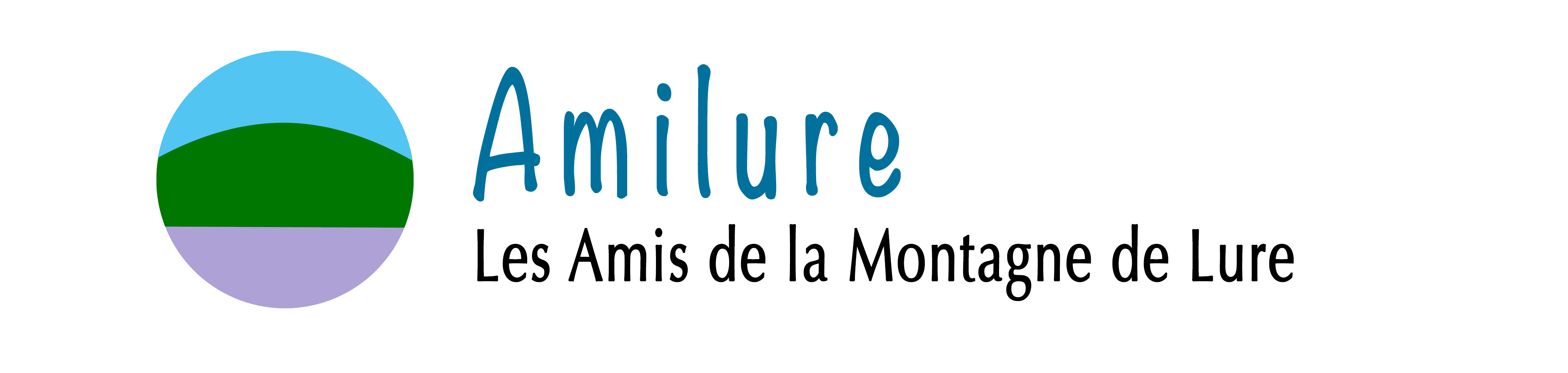 ASSEMBLÉE GÉNÉRALE DU 7 JUILLET 2022Association Les Amis de la Montagne de Lure°°°°°POUVOIR°°°°°Je soussigné(e) ……………………………………………………………………………………………..Adresse ……………………………………………………………………………………………………….Code Postal ………………….  Ville ……………………………………………………………………….Adresse mail …………………………………………………………………………………………………Donne pouvoir à M …………………………………………………………………………………………Ou à défaut M ……………………………………………………………………………………………….Pour me représenter à l’Assemblée Générale du 7 juillet 2022 à l’Association Les Amis de la Montagne de Lure.Instruction : Date et signature précédées de la mention manuscrite « Bon pour pouvoir »Vous pouvez adresser ce pouvoir par mail ou courrier postal ou bien le remettre à un membre qui sera présent. Le pouvoir peut aussi être adressé à un membre du CA que vous connaissez et qui sera présent.Les Amis de la Montagne de LureAncien Moulin04150 Redortiersamilure04@gmail.com